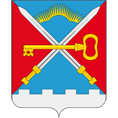 ПОСТАНОВЛЕНИЕ АДМИНИСТРАЦИИ СЕЛЬСКОГО ПОСЕЛЕНИЯ АЛАКУРТТИ КАНДАЛАКШСКОГО РАЙОНАот 05 марта 2018 г                                                                                                     № 20              О внесении изменений в Правила  предоставления и расходования субсидий за счет средств областного бюджета на софинансирование расходов, направляемых на оплату труда и начисления на выплаты по оплате труда работникам муниципальных учреждений, утвержденные постановлением администрации сельского поселения Алакуртти Кандалакшского района от 10.01.2017 № 2 В целях реализации постановления Правительства Мурманской области от 30.09.2013 № 554-ПП  «Об утверждении государственной программы Мурманской области «Управление региональными финансами, создание условий для эффективного и ответственного управления муниципальными финансами», постановления администрации муниципального образования Кандалакшский район от 25.12.2017 № 1624 «Об утверждении Правил предоставления и расходования субсидии из бюджета муниципального образования Кандалакшский район  на софинансирование расходов, направляемых на оплату труда и начисления на выплаты по оплате труда работникам  муниципальных учреждений на 2018 год»п о с т а н о в л я ю :Внести в Правила предоставления и расходования субсидий за счет средств областного бюджета на софинансирование расходов, направляемых на оплату труда и начисления на выплаты по оплате труда работникам муниципальных учреждений, утвержденные постановлением администрации сельского поселения Алакуртти Кандалакшского района от 10.01.2017 № 2, следующие изменения:1.1. Пункт 6 изложить в следующей редакции:«6. Субсидии предоставляются при соблюдении муниципальными учреждениями следующих условий:6.1. В части субсидии на повышение оплаты труда:- наличие в муниципальных программах мероприятий, направленных на достижение целевых показателей по заработной плате отдельных категорий работников бюджетной сферы, связанных с реализацией указов Президента РФ;- наличие и реализация муниципальных планов мероприятий («дорожных карт») по повышению эффективности и качества услуг, предоставляемых муниципальными учреждениями;- наличие в бюджете сельского поселения Алакуртти Кандалакшского района (сводной бюджетной росписи) бюджетных ассигнований на исполнение  расходных обязательств, возникающих при предоставлении муниципальных услуг (работ) муниципальными учреждениями, в объеме, необходимом для их исполнения, включая размер планируемой к предоставлению субсидии.6.2. В части субсидии на реализацию мер социальной поддержки:- наличие в муниципальных программах мероприятий, направленных на достижение целевых показателей по заработной плате отдельных категорий работников бюджетной сферы, связанных с реализацией указов Президента РФ;- наличие муниципального нормативного правового акта, устанавливающего расходные обязательства сельского поселения Алакуртти Кандалакшского района на реализацию мер социальной поддержки отдельных категорий граждан, работающих в муниципальных учреждениях культуры, расположенных в сельских населенных пунктах или поселках городского типа;- наличие в бюджете сельского поселения Алакуртти Кандалакшского района (сводной бюджетной росписи) бюджетных ассигнований на исполнение расходных обязательств на реализацию мер социальной поддержки отдельных категорий граждан, работающих в муниципальных учреждениях культуры, расположенных в сельских населенных пунктах или поселках городского типа, в объеме, необходимом для их исполнения, включая размер планируемой к предоставлению субсидии.».1.2. В пункте 7 слова «Допустимое отклонение уровня средней заработной платы работников данных категорий от установленных значений по итогам года может составлять не более 5 % от размера заработной платы;» исключить.1.3. В пункте 9 слова «на 01.01.2018» заменить словами «на 01 января текущего финансового года».2. Настоящее постановление вступает в силу с момента подписания и распространяется на правоотношения, возникшие с 01.01.2018, а также на правоотношения, возникающие в результате осуществления органами местного самоуправления муниципального образования Кандалакшский район части полномочий органов местного самоуправления сельского поселения Алакуртти Кандалакшского района по решению вопросов местного значения, относящихся к формированию, исполнению бюджета сельского поселения Алакуртти Кандалакшского района и контролю за его исполнением, переданных им в соответствии с заключенными между органами муниципального района и сельского поселения соглашениями.3. Разместить настоящее постановление на официальном сайте сельского поселения Алакуртти Кандалакшского района.4. Контроль за исполнением настоящего постановления оставляю за собой.Врио главы администрации сельского поселения Алакуртти						          П.В. Кулешова